Here I standShort storiesSidetallene er ikke normalsider. Harvester Road – sexual abuse Handling: 6 forskellige børn og voksne fortæller om at blive misbrugt eller misbruge. Mange forskellige mekanismer er i spil. ”Hun ville selv”, ”Min mor får ikke kræft, hvis jeg er sød”. Sider 11,5 Dulce et decorum est – gangs - institutional racismHandling: Matthew (14 år) bliver taget i forbindelse med et røveri udført sammen med tre ældre unge mænd og kommer i fængsel. Nu skal Derebo forsvare ham. Tør han sige sandheden, eller er han bange for repressalier? Sider 15Glasgow snow – refugee – homelessness Handling: En kvinde flygter fra Etiopien over Frankrig til Skotland. Hun lever som hjemløs og på andres nåde. Håbet er at hun får asyl i Skotland, så hun kan få ro i sjælen og sit liv. Der er henvisninger til den gamle tv-serie Roots, som mange ikke husker – kræver forklaring. Sider 1The invention of peanut butter - greed - mistrust Handling: I en landsby hvor alle deler alt, får en ung mand en ide, som han udvikler på. Han holder opskriften for sig selv og tjener penge på det. Det forandrer dynamikken i landsbyen, og alle våger til slut over hinanden. Sider 9Love is a word not a sentence – LTBQ – bullying Handling: Gabby og Janie er to veninder, som har kendt hinanden i rigtig mange år. De bliver forelskede og kysser. Gabby trækker sig pludselig og opfører sig meget grimt overfor Janie. Janie bliver mobbet og ydmyget af sin tidligere veninde, da denne fornægter sin seksualitet, og gerne vil være en del af den ”seje” gruppe piger. Det ender med selvmord. Sider 15Darling – fight for your rightsHandling: Et digt om retten til at være til, som den du er; og tage din plads i verden. Sider 2Stay home – responsibilityHandling: Niya, en pakistansk bosiddende i England, har mistet sin far. Moren magter ikke livet og får en depression. Det bliver Niyas ansvar at tage sig af sin mor, tage med hende til lægen for at oversætte etc., og det går ud over hendes skole og egen livssituation. Sider 30A suicide bomber sits in the library – fanatics - the good of books Handling: En dreng er udvalgt til at være en selvmordsbomber. Han sidder i et bibliotek i et krigshærget land, men kan ikke læse. Han undrer sig over, hvad bøgerne gør ved de andre i rummet. Selv venter han på en opringning med en besked om, hvor han skal springe noget i luften, så han kan komme i himlen. Sider 7School of life – trafficking – young girls Handling: Katja og Maria bliver groomet af Katjas stedfars fætter, hvor de ender på et bordel i London. Katja slipper væk. Sider 15Constant – refugees – fear Handling: Et digt om at være en flygtning, som angst afventer sin afgørelse om retten til ophold. Sider 1Redemption -   death sentence - punishment Handling: Mr. Hill en advokat besøger sin klient, som sidder på dødsgangen i San Quentin. En mand som blev rodet i noget skidt i en ung alder. Hans tanker kredser om dødsstraf og behandlingen af indsatte. Hvordan kan man øre det anderledes? Sider 14,5Sludge – the environment – pollution - third world countries Handling: En fredelig landsby vågner til olie i deres vand. Både i det, som de fisker i, samt grundvandet. Det betyder, at folk er tvunget til at flytte fra landsbyen og efterlade det liv, som de kender og er glade for. Sider 20Bystander – torture – witchcraft - turning a blind eye to thingsHandling: En yngre pige finder ud af, at en pige fra lillesøsterens klasse er udsat for uhyrligheder af forskellig karakter. Hun fortæller det til sin mor, som ”lukker” sagen. Pigen står tilbage hjælpeløs. Sider 18Black/White –racism – destiniesHandling: Et digt, hvor det at vokse op som en hvid eller en sort dreng bliver sammenlignet. Muligheder eller mangel på samme. Sider 2The colour of humanity – racism – violenceHandling: Historien bliver fortalt af den ene af to, som voksede op sammen som venner. Alt er godt, indtil de når teenageårene, hvor racismen begynder at spire. Det ender med et voldeligt overfald, som gør den ene stærkt invalideret, mens den anden ender i fængsel. Sider 10When the corridors echo – stereotypes – surveillanceHandling: To teenager sidder i skolens studielokale efter skoletid. Efter lang tid kommer de i snak. De er begge muslimer. De taler om superhelte og googler det. En muslimsk helt, som de kan identificere sig med. Dette fører til, at de unge mennesker mistænkes for radikalisering. Sider 10I believe – ideas – freedom of speech Handling: Digt, som handler om, at ideer ikke kan holdes nede, men vil altid vinde. Sider 2The importance of screams – culture - circumcision of girls Handling: En svigermor fra Nigeria kommer på besøg hos familien i London. En prøvelse for alle parter pga. kulturforskellene og svigermorens måde at fylde rummet på. Hvorfor kommer børnene ikke til Nigeria? Fordi moren er bange for, at hendes to døtre skal blive udsat for omskæring. Sider 18What I remember about her – being different – bullying (or not?)Handling: En pige på en skole holder sig for sig selv, sniger sig langs panelerne. De andre synes, at hun er anderledes, mærkelig. De giver hende et øgenavn. Griner lidt, men mobber ikke åbenlyst. De tror, at der er noget psykisk galt med hende. En dag står moren og skriger ad dem på gaden og græder. Har pigen begået selvmord? Sider 12Barley Wine – loneliness – being introvertHandling: En ung mand er flyttet til byen, men han føler sig ensom og drømmer om at tale med en pige. Han er ikke glad for, hvor han bor, eller hvor han arbejder. Hvordan falder man til i en storby, hvor man ikke kender nogen? Sider 16Deeds not words – suffragettes – women’s rightsHandling: En tegneserie om kvinders kamp for retten til at stemme i England. Fokus er på Lady Constance Lytton og hendes liv. Sider 6Harmless Joe – bullying – being an outsiderHandling: Byens outsider bor i et skur uden for byen, hvor – næsten – ingen kan finde ham. Han bliver chikaneret, hvis ”byens vilde drenge” ser ham. Man følger historien gennem drengen Tyrones øjne, som også selv er marginaliseret. Sider 9Push the week – the feelings of an asylum seekerHandling: At være en asylansøger, som ikke har råd til at købe den mad, som man gerne vil. At være i tvivl om, hvem man selv er. Sider 1,5Robot killers – modern technology – WarfareHandling: Et band skal skifte navn. Det frustrerer forsangeren, at Drone skal blive til Killer Robots, når man tror på fred og det gode. Navnet ender med at blive Robot Killers, og bandet får bragt humor ind i det. Sider 17Speaking out for freedom – the laws of war – genderHandling: Et interview mellem Amnesty International og Chelsea Manning, som sidder i fængsel efter at have udleveret klassificeret materiale om krigen i Irak, hvor hun var soldat. Hun tog den svære beslutning, fordi hun mente, at offentligheden burde have kendskab til, hvad der foregik, og hvordan folk blev behandlet under krig. Sider 8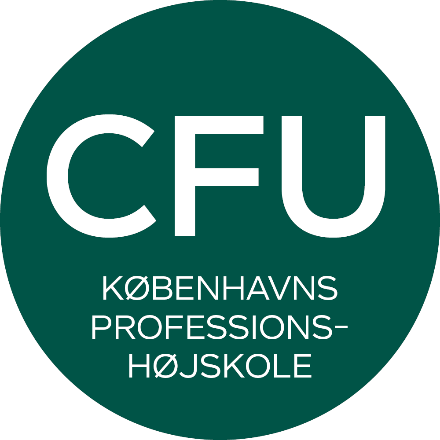 